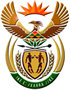 DEPARTMENT: PUBLIC ENTERPRISESREPUBLIC OF SOUTH AFRICANATIONAL ASSEMBLY642.	Mr M M Dlamini (EFF) to ask the Minister of Public Enterprises: SAA(1)	What (a) number of aircraft are in the SA Airways fleet and (b)(i) is the model and (ii) capacity of each aircraft;(2)	whether any aircraft in the SA Airways fleet is rented; if not, what is the position in this regard; if so, what are the relevant details?			NW768EREPLYThe Parliamentary question has been forward to the State Owned Enterprise and the Ministry of Public Enterprises awaits their urgent response. Further information will be conveyed to Parliament as soon as the response is received.